1Ordinanza Sindacale - Revoca Ordinanza n° 43 del 17/09/2015Revoca Ordinanza n° 43 del 17/09/20152Ordinanza Sindacale - Revoca Ordinanza n° 49 del 02/10/2015Revoca Ordinanza n° 49 del 02/10/20153ORDINANZA SINDACALEOrdinanza in materia di igiene - Intervento di gestione provvisoria dell'impianto di depurazione consortile e di n. 5 impianti di sollevamento comunali.4Ordinanza Sindacale in materia di igiene - Lavori pronto intervento per la riparazione di un tratto di condotta idrica sulla via Umberto I° in corrispondenza angolo Via Passalbano.Lavori pronto intervento per la riparazione di un tratto di condotta idrica sulla via Umberto I° in corrispondenza angolo Via Passalbano.5ORDINANZA SINDACALEOrdinanza in materia di igiene. Lavori pronto intervento per la riparazione di un tratto di condotta idrica lungo la Strada provinciale per Mandanici.6Ordinanza SindacaleOrdinanza in materia di igiene - Intervento di manutenzione per riportare in condizioni di sicurezza le stazioni di sollevamento del lungomare.7Ordinanza SindacaleOrdinanza in materia di igiene - Intervento per la fornitura di una elettropompa sommergibile da 30 kw per ripristino condizioni di sicurezza ultima stazione di sollevamento del lungomare - Zona torrente Pagliara.8Ordinanza SindacaleOrdinanza in materia di igiene - Lavori pronto intervento per la riparazione di un tratto di condotta idrica nella Via F.A. Di Bella.9Ordinanza SindacaleOrdinanza in materia di igiene - Intervento di svuotamento della vasca di sedimentazione lato monte del depuratore consortile.10ORDINANZA SINDACALE n.10 Interruzione del transito autoveicolare nella via FerrerInterruzione del transito autoveicolare nella via Ferrer a seguito lavori di rinnovamento con risanamento del binario in corrispondenza del P.L. Km. 307+35211ORDINANZA SINDACALEMareggiata dei giorni 28 e 29 febbraio 2016 - Esecuzione lavori pronto intervento per il ripristino delle condizioni di sicurezza nella via Lungomare C. Colombo12ORDINANZA SINDACALEOrdinanza in materia di igiene - Intervento di ripristino del carroponte posizionato nella vasca di sedimentazione lato monte del depuratore consortile.13ORDINANZA SINDACALE DIVIETO DI BALNEAZIONEDIVIETO DI BALNEAZIONE TRATTI MARE INTERESSATI DA IMMISSIONI.14ORDINANZA SINDACALEDisciplina del transito veicolare in Piazza Mons. F.M. di Francia in occasione della consultazione referendaria del 17 aprile 2016.15ORDINANZA DI CHIUSURA DEI PLESSI SCOLASTICI PER IL 19/4/2016 A SEGUITO DI UN GUASTO DELLA CONDOTTA IDRICAORDINANZA SINDACALE16ORDINANZA SINDACALETemporanea istituzione del divieto di sosta in occasione del 1° raduno Vespa Club di Roccalumera17ORDINANZA SINDACALEOrdinanza in materia di igiene - Intervento di gestione provvisoria dell'impianto di depurazione consortile e di n. 5 impianti di sollevamento comunali. Proroga per mesi quattro.18ORDINANZA SINDACALERifacimento segnaletica sulla via Lungomare C. Colombo.19ORDINANZA SINDACALEOrdinanza in materia di igiene - Intervento per la fornitura di una nuova elettropompa sommergibile a seguito del guasto di quella esistente, per ripristino condizioni di sicurezza stazione di sollevamento generale20ORDINANZA SINDACALETemporanea regolamentazione del transito veicolare in occasione dei festeggiamenti in onore di S. Antonio21Ordinanza di divieto di utilizzo per il consumo umano dell'acqua della sorgente Canale sita nella Frazione Allume per mancata conformità microbiologicaOrdinanza sindacale22DISCIPLINA ORARIO DELL'ATTIVITA' DI INTRATTENIMENTO MUSICALE NEGLI ESERCIZI PUBBLICI, NEI CHIOSCHI E NEI LIDI BALNEARI DURANTE IL PERIODO ESTIVO.ORDINANZA SINDACALE23ORDINANZA SINDACALEManifestazione motociclistica "Beach Cross Area Sud Trofeo Nazionale" del 3/7/2016 - Divieto di balneazione - Divieto di sosta per la giornata di svolgimento della gara.24ORDINANZA SINDACALETemporanea regolamentazione del transito veicolare nelle vie di questo Comune per lavori di metanizzazione25ORDINANZA SINDACALEPulizia straordinaria greto torrente Allume26ORDINANZA SINDACALEDisciplina del transito veicolare in occasione dei festeggiamenti in onore della Madonna del Carmelo27ORDINANZA SINDACALETemporanea regolamentazione del transito in occasione del XV Festival del Folclore28ORDINANZA SINDACALETemporanea istituzione del divieto di circolazione nella via Longo di questo Comune29ORDINANZA SINDACALEPulizia straordinaria greto T. Sciglio30ORDINANZA SINDACALETEMPORANEA REGOLAMENTAZIONE DEL TRANSITO VEICOLARE IN ALCUNE VIE DELLA FRAZIONE ALLUME31ORDINANZA SINDACALETemporanea istituzione del senso unico, del divieto di circolazione e di sosta, in alcune zone della frazione Sciglio32ORDINANZA SINDACALETemporanea istituzione del divieto di sosta e di circolazione in occasione raduno estivo di autovetture "Fiat Coupè"33ORDINANZA SINDACALETemporanea regolamentazione del transito veicolare in occasione dei festeggiamenti in onore della Madonna della Catena34ORDINANZA SINDACALEOrdinanza in materia di igiene - Lavori pronto intervento per la riparazione di una perdita fognaria in via Amerigo Vespucci.35ORDINANZA SINDACALEOrdinanza in materia di igiene - Lavori pronto intervento per la riparazione di un tratto di rete fognante lungo la SP per Sciglio.36Regolamentazione del transito veicolare nella via Longo di questo ComuneOrdinanza sindacale37Ordinanza SindacaleOrdinanza in materia di igiene - Intervento di gestione provvisoria dell'impianto di depurazione consortile e di n° 5 impianti di sollevamento Comunali. Proroga per mesi tre.38ORDINANZA SINDACALERegolamentazione del transito veicolare nella frazione Sciglio in occasione dei festeggiamenti in onore dei SS. Cosma e Damiano.39ORDINANZA SINDACALEDisciplina della circolazione veicolare in occasione dei festeggiamenti in onore della Madonna del Rosario40Ordinanza SindacaleMantenimento della passerella allocata nel torrente Pagliara fra i Comuni di Roccalumera e Furci Siculo.41Ordinanza SindacaleRegolamento del transito veicolare in Via Ferrer ed in Via Collegio in occasione della commemorazione dei defunti.43ORDINANZA SINDACALEMaltempo evento alluvionale del 25/11/2016 . Esecuzione lavori pronto intervento sul territorio comunale.44ORDINANZA SINDACALENubifragio del 25/11/2016 - Integrazione dell'ordinanza n. 43 del 26/11/2016 per esecuzione di ulteriori lavori di pronto intervento.45ORDINANZA SINDACALEDisciplina del transito veicolare in Piazza Mons. F.M. Di Francia in occasione del referendum costituzionale del 4/12/201646ORDINANZA SINDACALE CHIUSURA PLESSI SCOLASTICI PER CONDIMETEO AVVERSEChiusura plessi scolastici per condimeteo avverse.47CHIUSURA PLESSI SCOLASTICI PER CONDIMETEO AVVERSE.CHIUSURA PLESSI SCOLASTICI PER CONDIMETEO AVVERSE48Ordinanza SindacaleOrdinanza in materia di igiene - Intervento di gestione provvisoria dell'impianto di depurazione consortile e di n. 5 impianti di sollevamento comunali. Proroga fino al 28/02/2016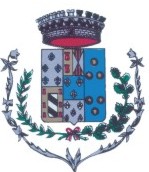 